Award Application – 2020 NERC Environmental Sustainability Leadership AwardComplete answers within the specified word limit are required for each question in order to be considered.Application Deadline – August 14, 2020Eligibility: Organizations and individuals located within one or more of NERC’s 11 member states. Award criteria: Demonstrated project completion, or significant measurable progress that furthers NERC’s mission.  NERC’s mission is to minimize waste, conserve natural resources, and advance a sustainable economy through facilitated collaboration and action.Top of FormYour name, title, and affiliation.Your mailing address, phone number, and email address.If nominating someone other than the individual submitting the application, include the name of individual or organization being nominated.  If an organization, designate an individual to whom the award should be presented, along with their name, title, address, phone number, and email address. Which award category are you submitting to?NERC Advisory MemberPublic sectorPrivate sector To be eligible for this award, an organization or individual must be located within NERC’s 11-member states, or be a national organization.  In which state or states is the organization or individual located?National ConnecticutDelawareMaineMarylandMassachusettsNew HampshireNew JerseyNew YorkPennsylvaniaRhode IslandVermontName of the project being nominated:Brief description of the project and its results.  Strict 250-word limit.Most significant project achievements. Strict 250-word limitHow did this project and its achievements further NERC’s mission? Strict 100-word limit.Application Deadline – August 14, 2020Additional documentation is optional.  If you would like to submit additional documentation, email it to Lynn Rubinstein, NERC Executive Director.Thank you for your award application.  Notification of the award decisions will be made in September, with the awards being presented at NERC's Fall Conference, October 20, 2020, Rocky Hill, Connecticut.  For more information about the celebration and NERC conference, visit the NERC website.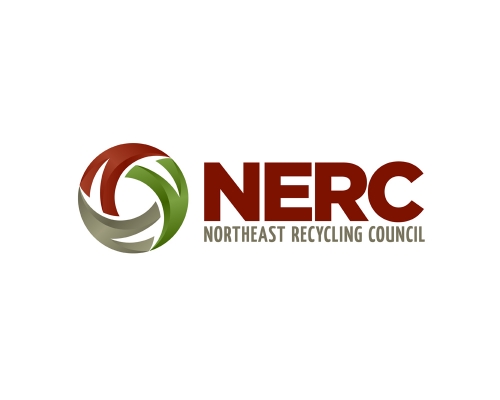 